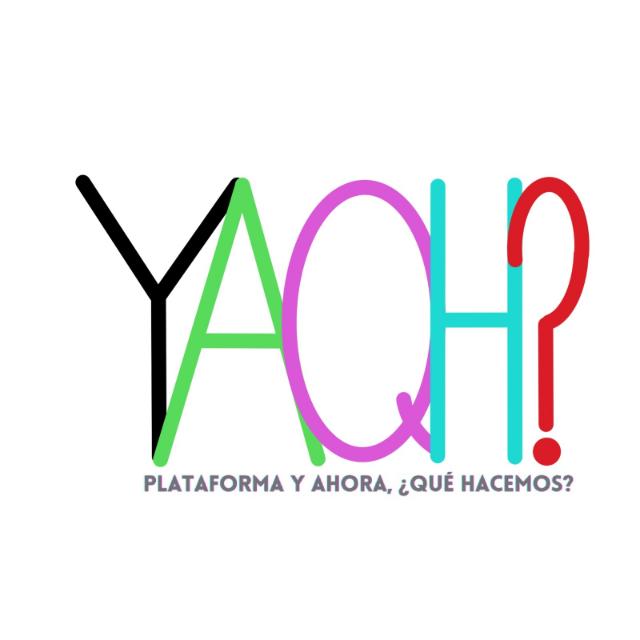 Yo, padre/madre/tutor legal Con teléfono de contacto 							Y correo electrónico											Facilito los siguientes datos:Para cumplir con el RGPD en materia de protección de datos personales, le informamos como usuario que el responsable de sus datos es: PLATAFORMA CIUDADANA “Y AHORA QUÉ HACEMOS”.  También le informamos de que su información, derechos de acceso, rectificación, cancelación, oposición o limitación del tratamiento de estos datos lo podrá efectuar poniéndose en contacto con nosotros a través de la siguiente dirección de correo electrónico:  plataforma.yahoraquehacemos@gmail.comFECHA Y FIRMA: Nombre y apellidos del solicitante de plaza.Fecha de nacimiento.Escolarización actual. Porcentaje de discapacidad otorgado por el centro base. (sin o con tercera persona)Grado de Dependencia.Solicitud de centro.Tipo de centro que solicita.